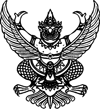 ประกาศสถานีตำรวจภูธรหนองขามเรื่อง ประกาศผู้ชนะการเสนอราคา ชื้อวัสดุน้ำมันเชื้อเพลิง เพื่อใช้ในเพื่อใช้ในโครงการสร้างภูมิคุ้มกันและป้องกันยาเสพติด กิจกรรมสร้างภูมิคุ้มกันโดยวิธีเฉพาะเจาะจง........................................................................		ตามที่ สถานีตำรวจภูธรหนองขาม ได้มีโครงการ ชื้อวัสดุน้ำมันเชื้อเพลิงและหล่อลื่น เพื่อใช้ในโครงการสร้างภูมิคุ้มกันและป้องกันยาเสพติด กิจกรรมสร้างภูมิคุ้มกัน โดยวิธีเฉพาะเจาะจง นั้น		วัสดุน้ำมันเชื้อเพลิงและหล่อลื่น ประจำเดือน กุมภาพันธ์ 2567 เพื่อใช้ในเพื่อใช้ในโครงการสร้างภูมิคุ้มกันและป้องกันยาเสพติด กิจกรรมสร้างภูมิคุ้มกัน จำนวน 1 รายการ ผู้ได้รับการคัดเลือกได้แก่ บริษัท จันทร์เพ็ญ ปตท.ศรีราชา จำกัด โดยเสนอราคา เป็นเงินทั้งสิ้น 1,000.00 บาท ( หนึ่งพันบาทถ้วน ) รวมภาษีมูลค่าเพิ่มและภาษีอื่น ค่าขนส่ง ค่าจดทะเบียน และค่าใช้จ่ายอื่น ๆ ทั้งปวง				ประกาศ ณ วันที่ 10 กุมภาพันธ์ พุทธศักราช 2567				     พันตำรวจเอก						(  เกริกศิษฐ์  เนียมนัดฐ์  )					 ผู้กำกับการสถานีตำรวจภูธรหนองขาม